新生醫專跨校選課學生-使用eLearning數位學習系統操作步驟2018.05.23 製作注意: 跨校選課學生，沒有本校的e日遊帳號，因此請由校首頁的資訊系統登入一、跨校選課學生請找到校首頁\資訊系統校首頁網址: http://www.web.hsc.edu.tw/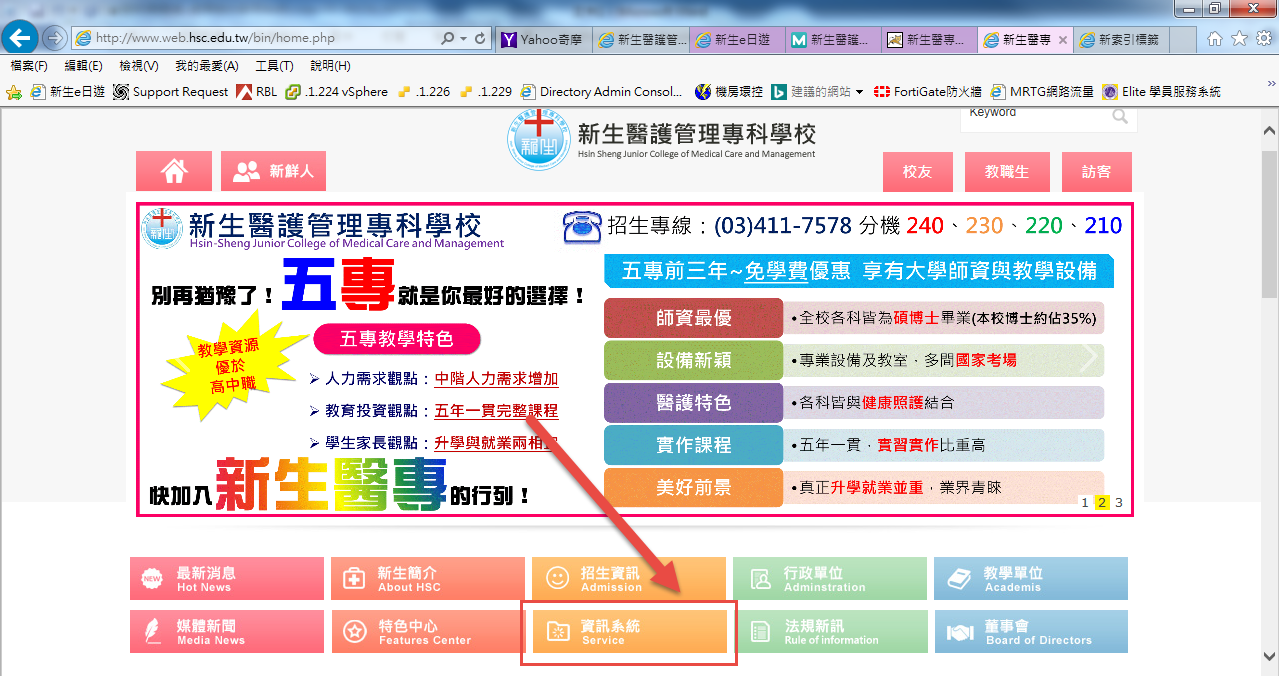 二、找到eLearning數位學習平台網址 :  http://elearning.hsc.edu.tw/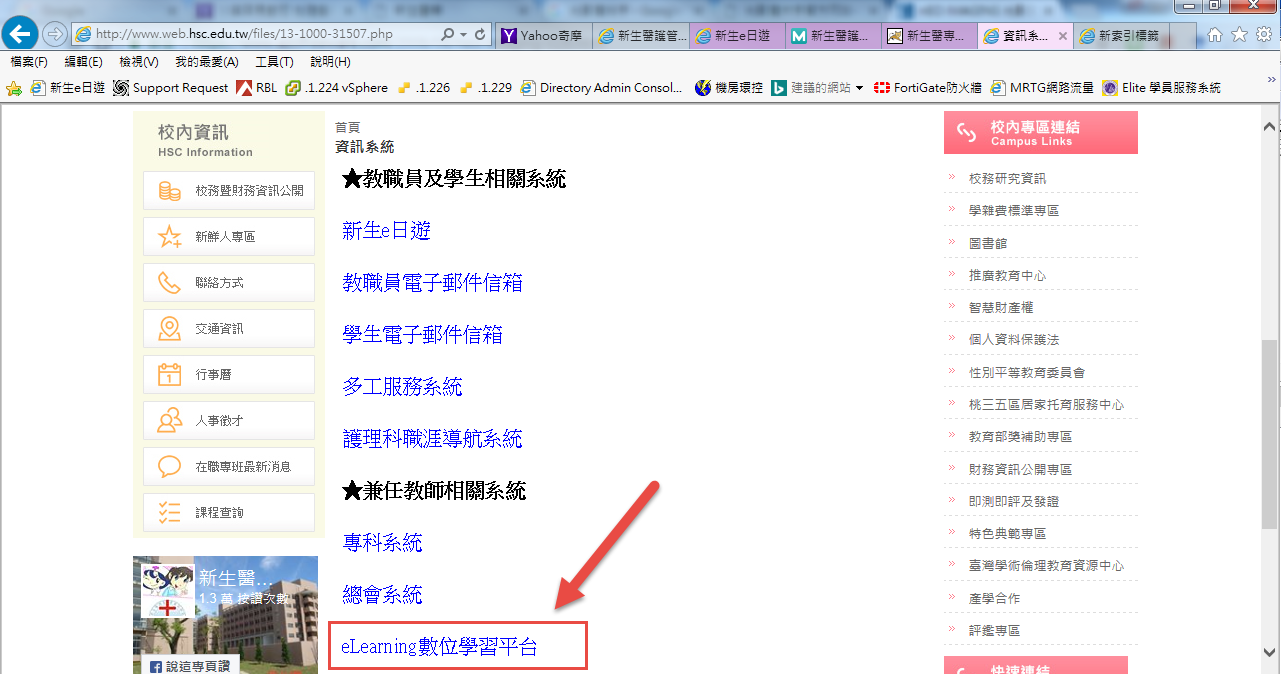 三、輸入帳號密碼預設跨校選課學生，帳號密碼均為身分證字號大寫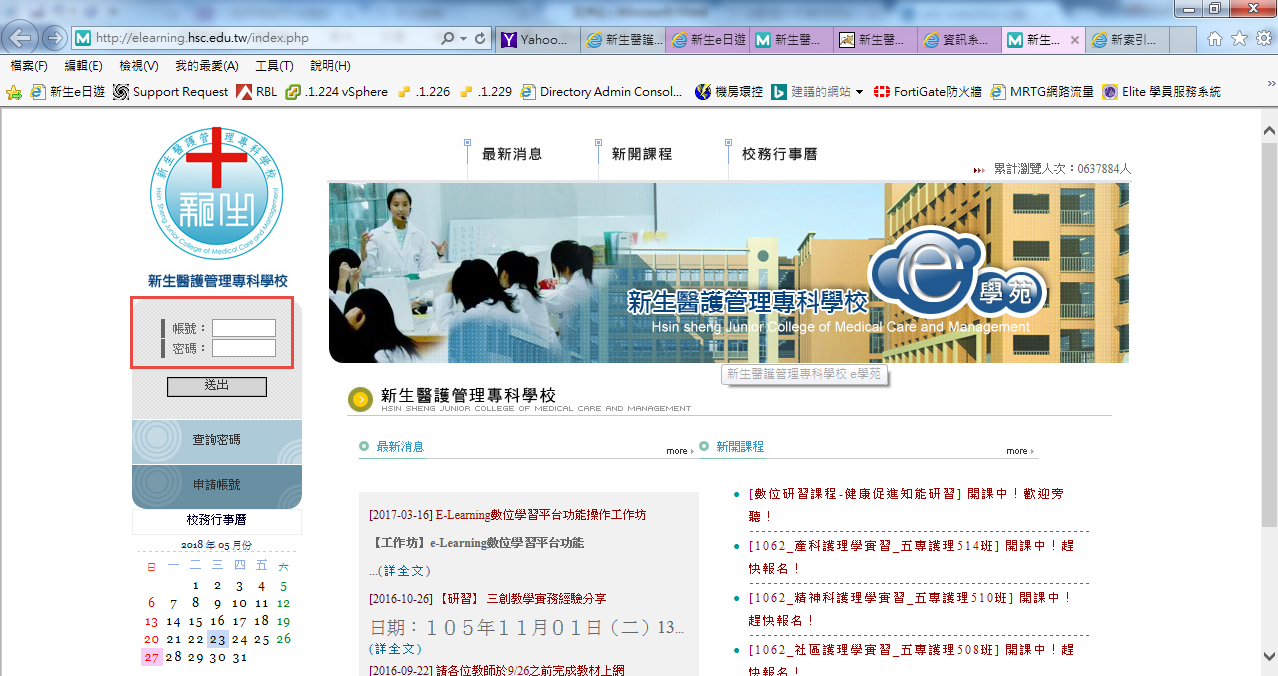 四、登入系統後，輸入客成關鍵字，找到您選的那一門課，點選”歡迎報名”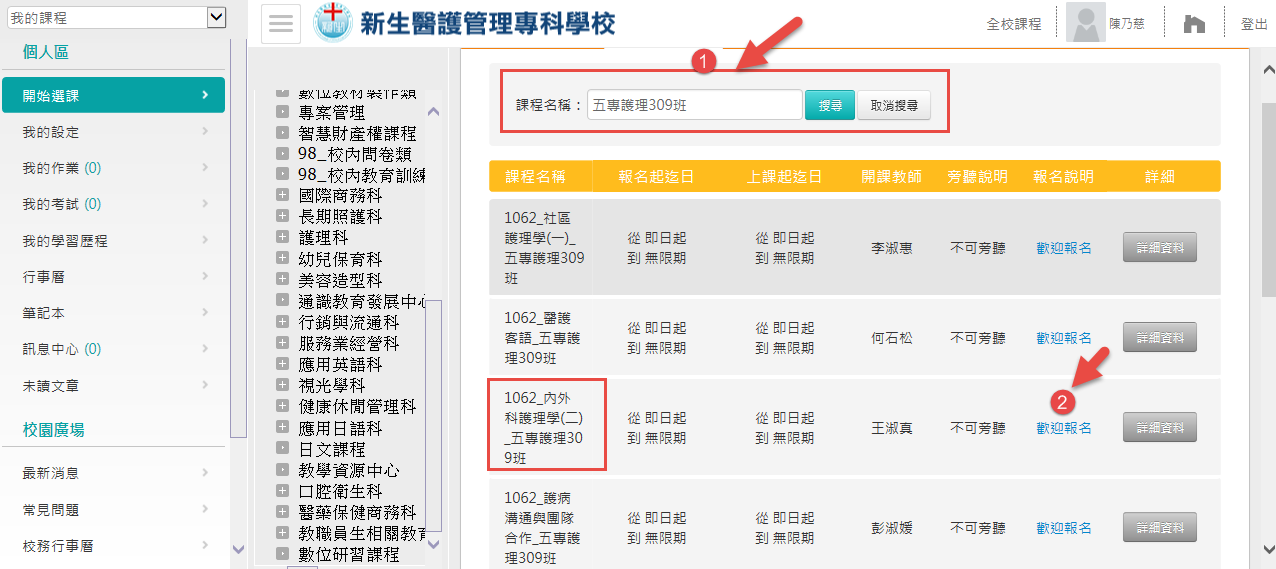 五、點選”送出選課單”，再通知該門課的老師，將您審核通過，就可以看到該門課老師的教材。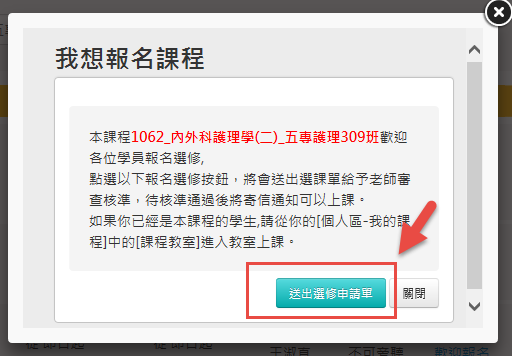 